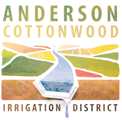 FInal Board MinutesSpecial Board MeetingOctober 19, 2022Call To Order The meeting was called to order at 8:30 am and it was determined a quorum was presentDirectors present: Eliante, Haynes, ButcherDirectors Absent: MichielsStaff present: Shipley, WhiteFlag Salute led by Director EliantePublic ParticipationTime set aside for members of the public that wish to address the Board regarding operations of the District within the jurisdiction of the Board. Individuals are requested to limit comments to a maximum of three minutes.Rod Evans stated he hadn’t attended a Board Meeting in 21 years but was now asking for more informationJames Rickert asked for the report on how far 18% would have traveled down the main canal. General Manager Shipley responded that he was in contact with the individual who wrote that report asking him to explain in a bit more detail. The report would be posted on the website when completed, but in the meantime the specific spot where water would have flowed is meaningless, the District is involved with moving forward to with a small work group to bring findings and recommendations back to the Board regarding system loss and opportunities to improve conservation.Closed SessionClosed Session was called at 8:40 amEXISTING LITIGATION (Government Code § 54956.9(d)(2) or (d)(3). Significant exposure to litigation; one case.PUBLIC EMPLOYEE EMPLOYMENT AND/OR PERFORMANCE EVALUATION
(Government Code Section §54957)
Title: General Manager EvaluationBusiness ItemsBack in Open Session at 9:15 amBusiness Item 4.A. Consider Adoption of Resolution 2022-10, “Resolution of Anderson-Cottonwood Irrigation District Authorizing Execution of Agreement to Appoint Sacramento River Settlement Contractors Corporation as Agent for Administration of Drought Relief Funding Agreement with the Bureau of Reclamation in 2022 and Notice of Availability of Drought Relief Funding Letter with the Bureau of Reclamation.”Board President Haynes asked GM Shipley to describe to the public Business Item 4.A, Director Butcher then moved to approve, Director Eliante seconded, and the Board voted 3-0 to authorize Gm Shipley to sign Resolution No. 2022-10 and Exhibit 2. Business Item 4. B. Discuss and consider bids for additional Vegetation Management Contracts for Laterals 15, 17, 21 and other Main Canal Reaches.  GM Shipley described the bids received for the various projects and asked for Board approval for him to finalize each project with the appropriate bidder. Director Eliante moved, Director Butcher seconded, and the Board voted 3-0 to approve that authorization.  Adjourn	Adorned meeting at 9:40 amBrenda Haynes, President